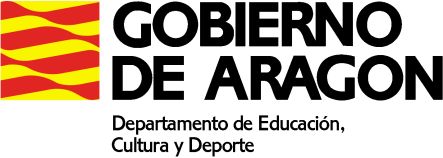 PLAN DE ACTIVIDADES DURANTE LA SUSPENSION DE LAS CLASES LECTIVAS PRESENCIALES (16 a 27 de marzo de 2020)CURSO: 3º ESPAMATERIA: InglésPROFESOR/A: Jorge Gil VillacampaMAIL del docente: jorgegilvillacampa@gmail.comACTIVIDADES SEMANA 1Libro de texto: “English for Adults Today 2” Editorial Burlington BooksRESPONDE los siguientes ejercicios: Página 7: exercise 12.Páginas 4 y 5 : exercises 1,2,3,4,5,6,7,8,9.(Vocabulary)Página 6: exercises 1 y 2.ENTREGA: TODAS LAS RESPUESTAS AL MISMO TIEMPO.ACTIVIDADES SEMANA 2 REPASA los siguientes contenidos (realizados en clase)Copias entregadas en clase de “to be”,”have got”,”present simple” y “present continuous”(3 hojas por las dos caras).Página 6: exercises 4,5.Página 7: exercises 6,7,8,9,10.“Grammar appendix”: páginas 128,129,130 y 131(hasta”verbos estáticos”).SE PUEDEN CONSULTAR LAS DUDAS IMPORTANTES.Se avisará si hay “examen 1”(Introduction) online de esta parte.www.casacanal.es 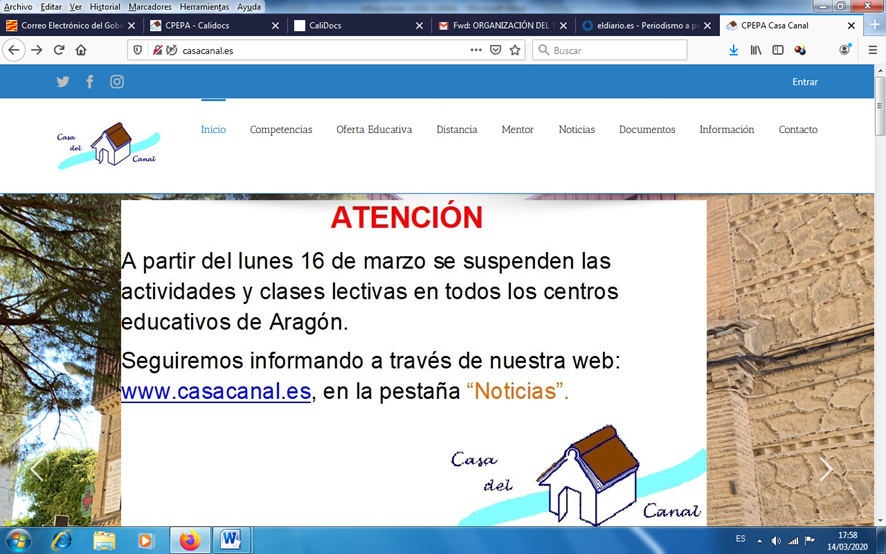 